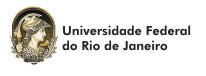 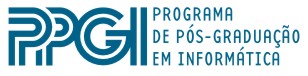 DISSERTAÇÃO DE MESTRADOAluno:  Cristóvão Freitas Iglesias Jr.Título“DOMA: Um Abordagem para Modelagem de Sistemas de Monitoramento Personalizado Baseados em Fusão de Dados Ciente de Contexto com Máximo Aproveitamento de Recursos”Data, Horário e Local:16 de outubro de 2019  às  14h – Anfiteatro do MOT (CCMN - NCE)Banca ExaminadoraClaudio Miceli de FariasPresidente / OrientadorPPGI - UFRJMônica Ferreira da SilvaPPGI - UFRJDanilo Silva de CarvalhoUFRJJesús Martín Talavera PortocarreroUNABLuiz Fernando Rust da Costa CarmoSuplentePPGI – UFRJIgor Leão dos SantosSuplenteCEFET